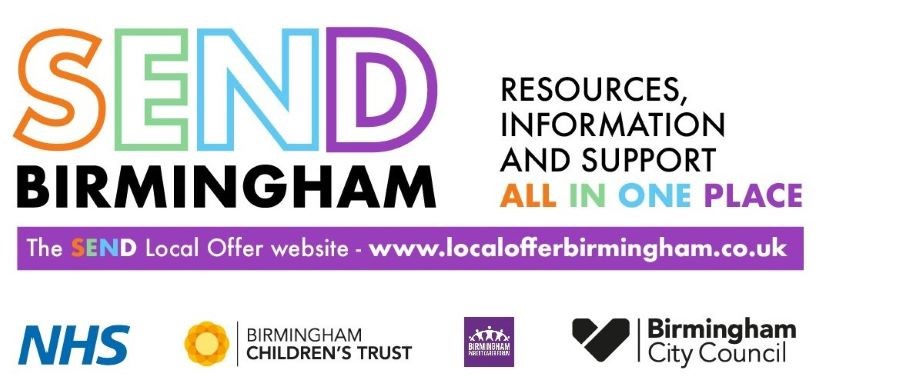 What is the Birmingham SEND Local Offer website? 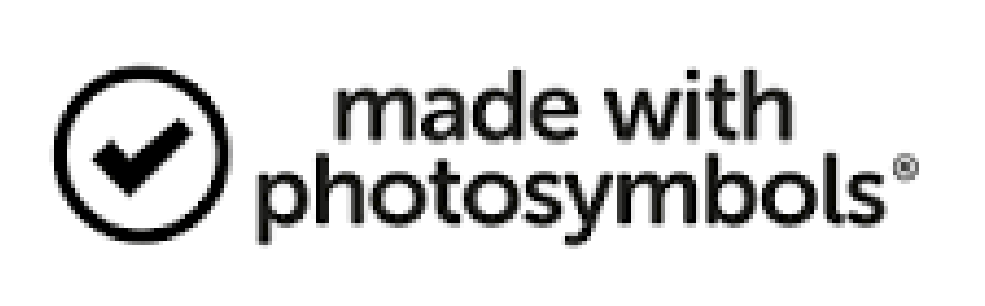 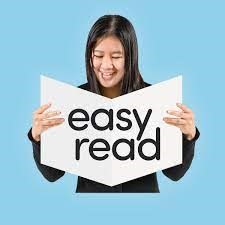 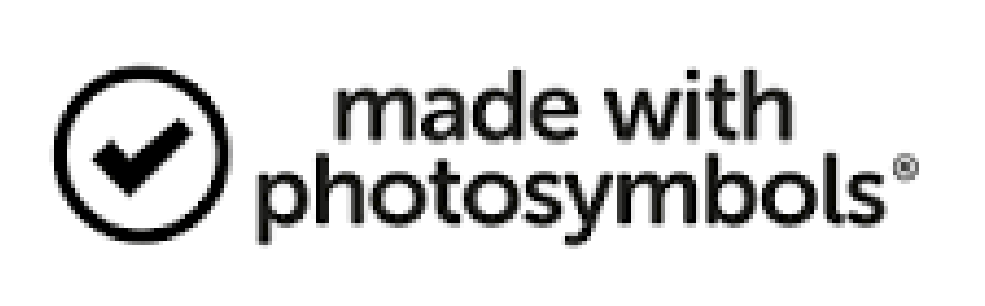 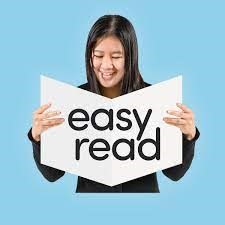 The Government asks Councils to have a website to share information and services for Special Educational Needs and Disabilities (SEND.) 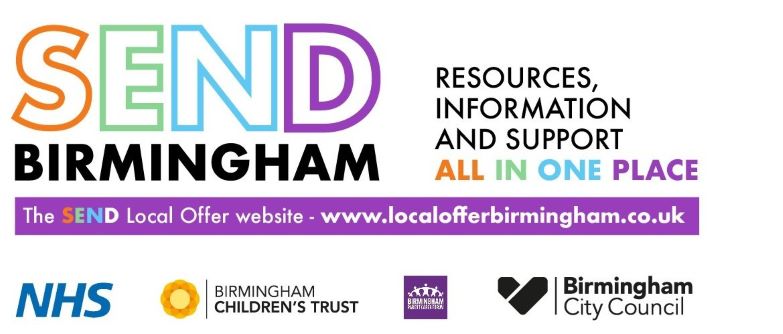 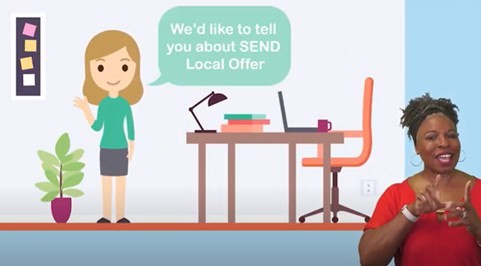 This is the SEND Local Offer Website. 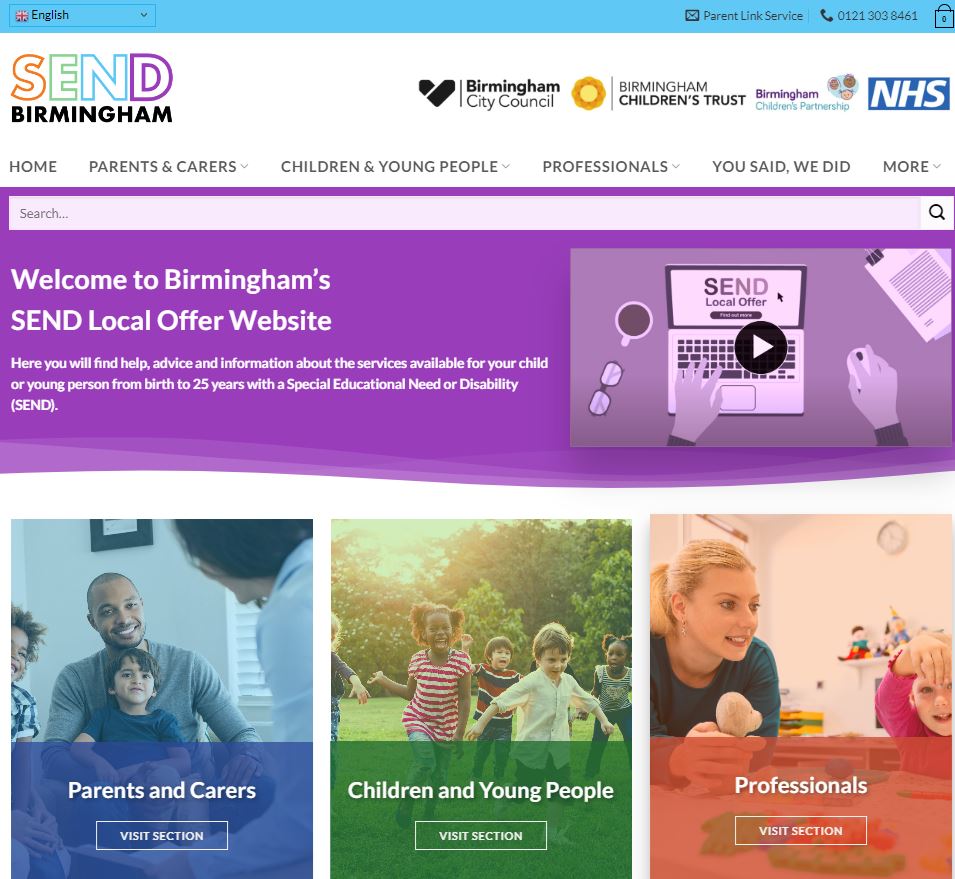 You can find information about: 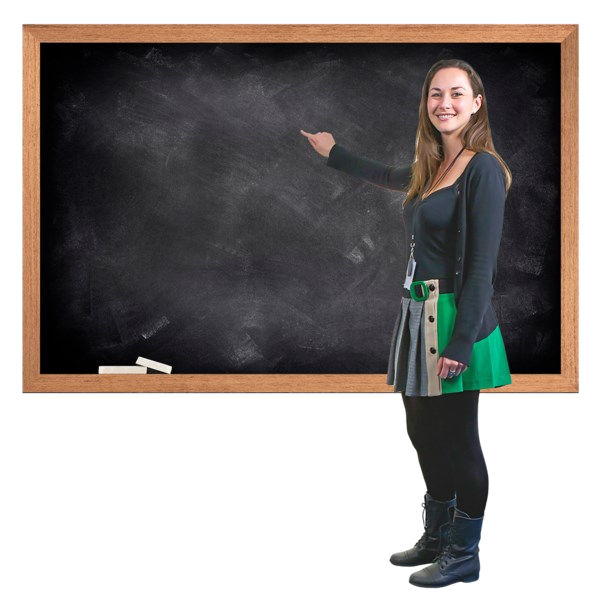 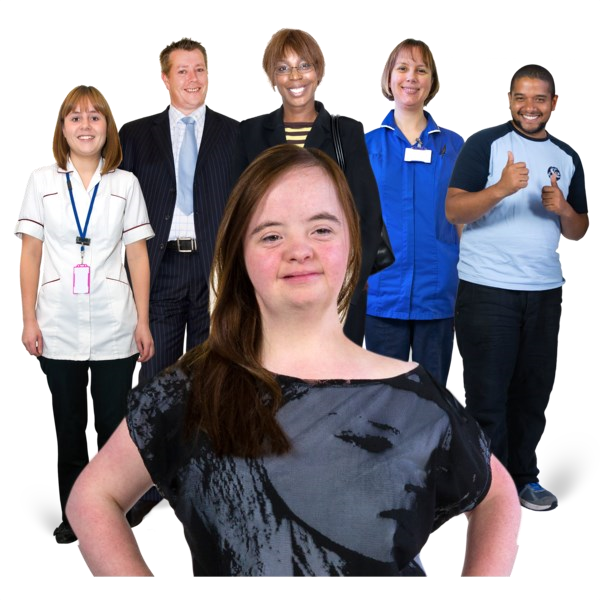 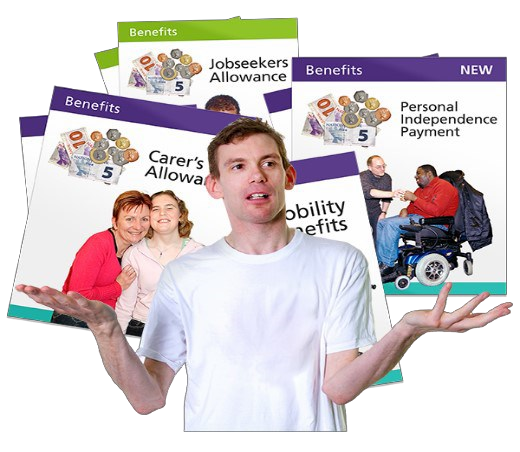 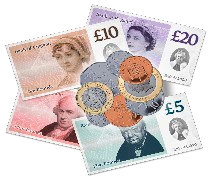 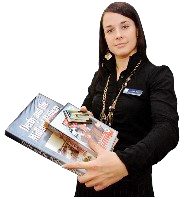 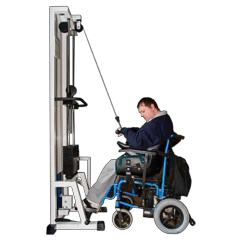 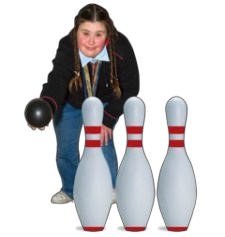 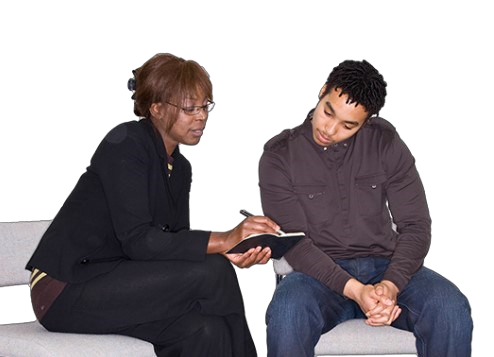 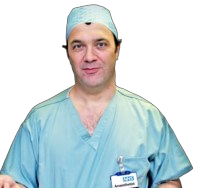 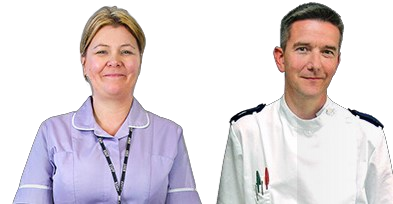 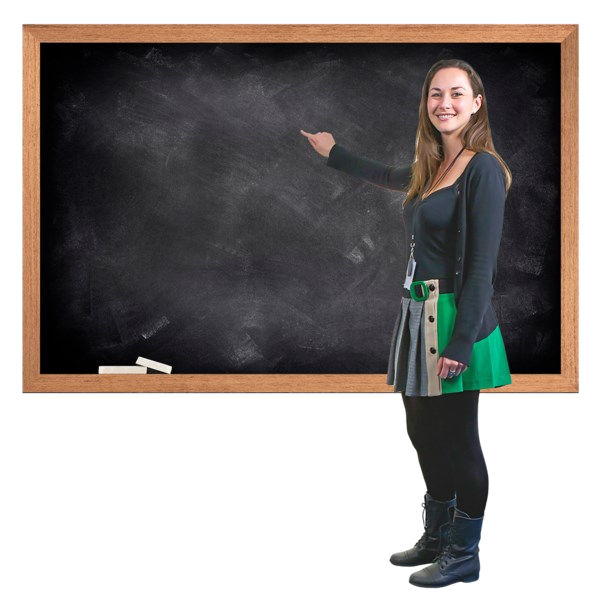 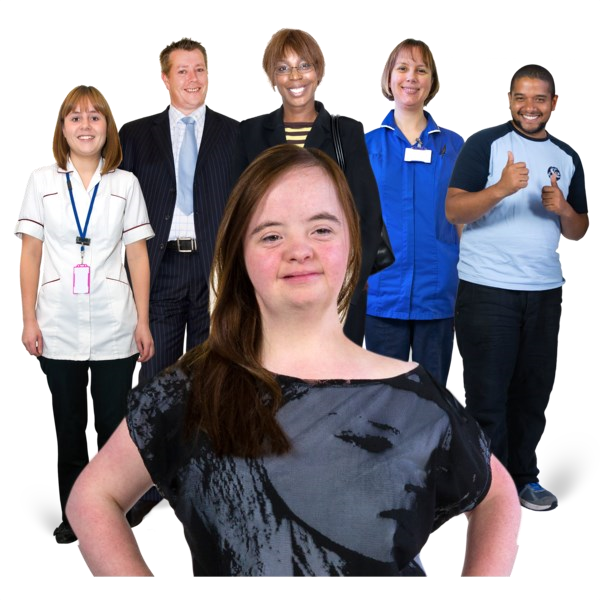 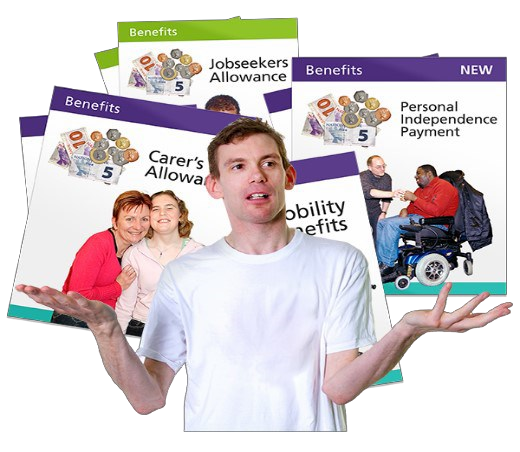 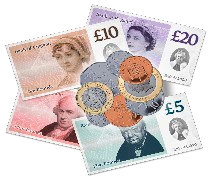 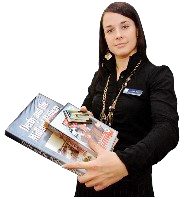 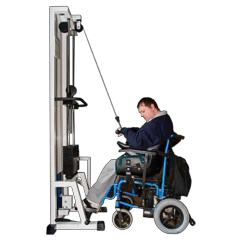 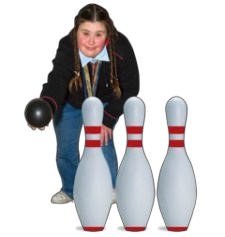 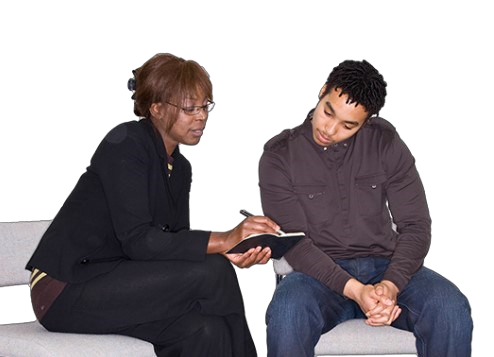 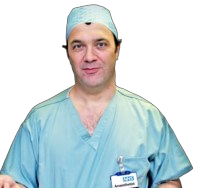 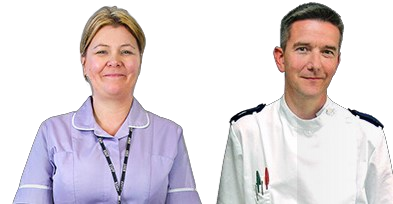 Education  Health  Social Care Preparing for Adulthood Money Things to do and much more The information is for: 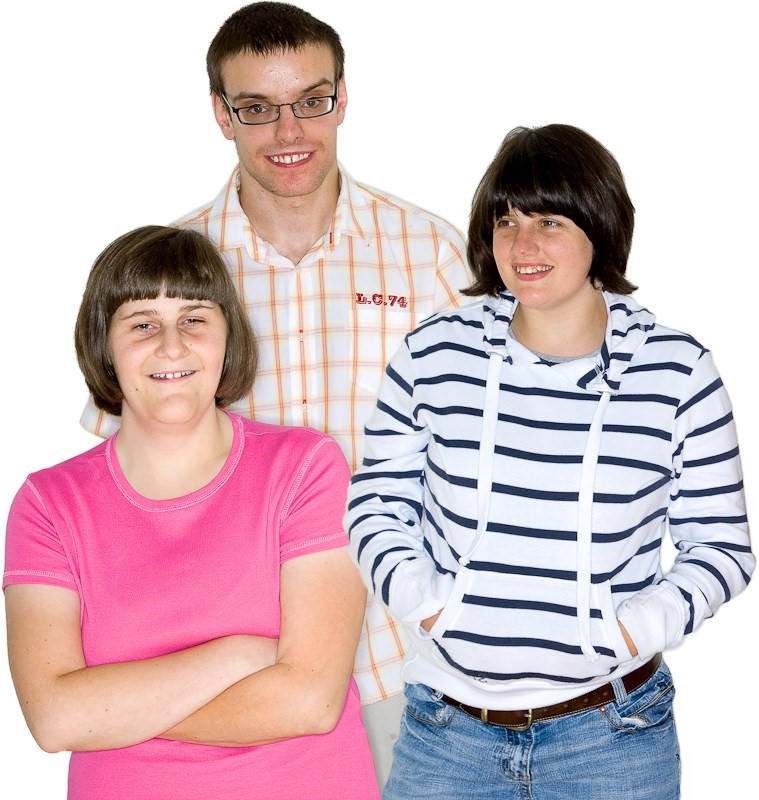 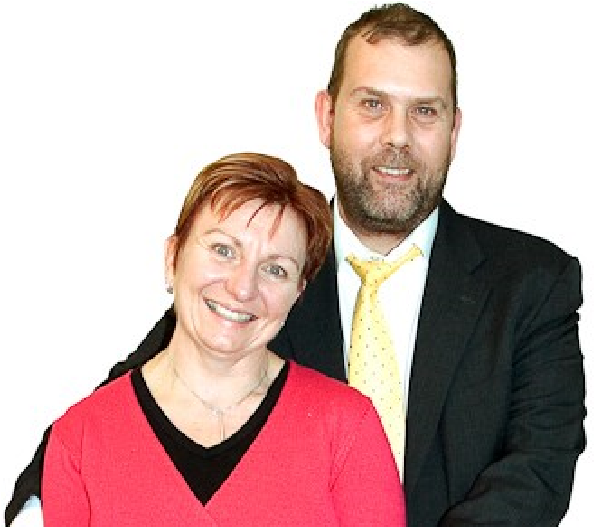 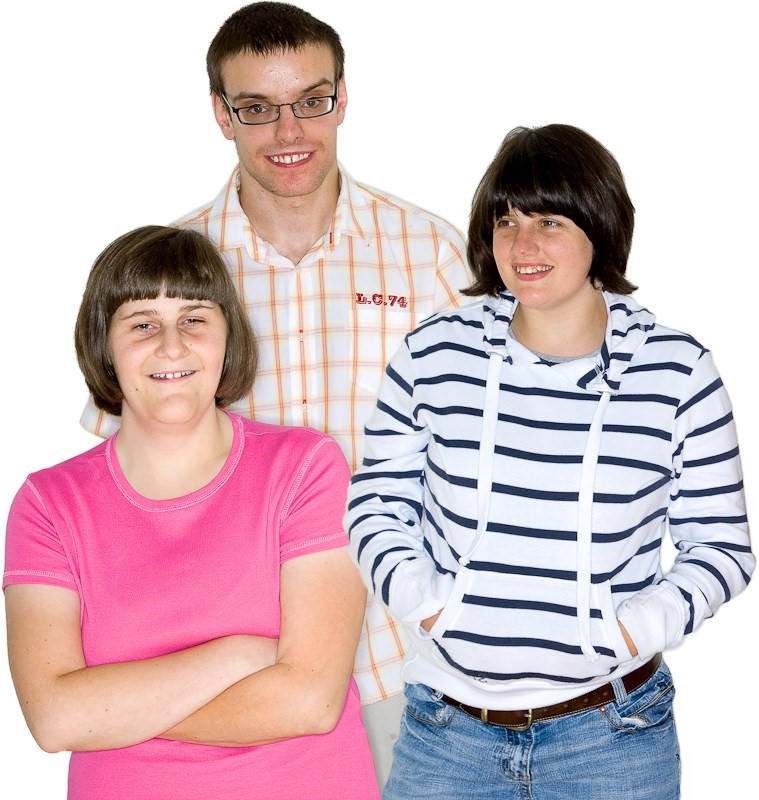 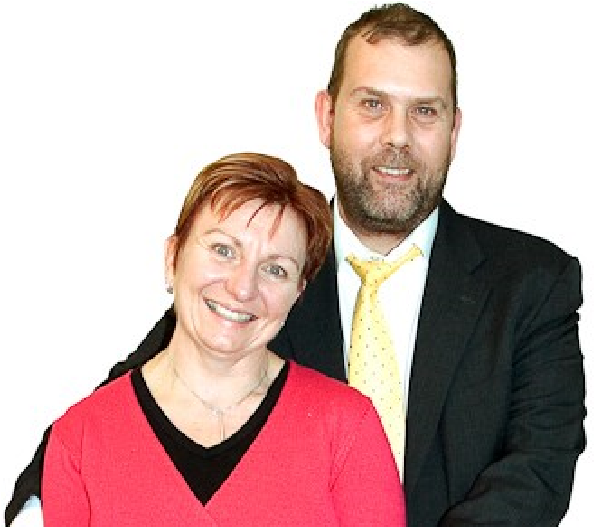 Young People Parents 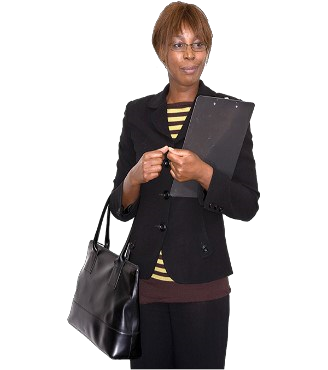 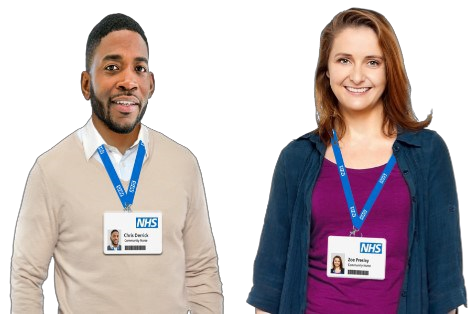 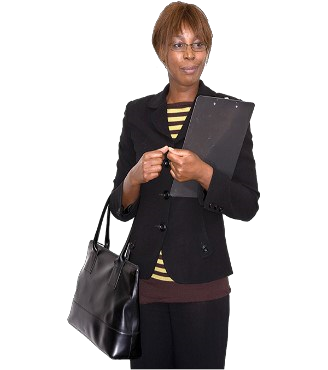 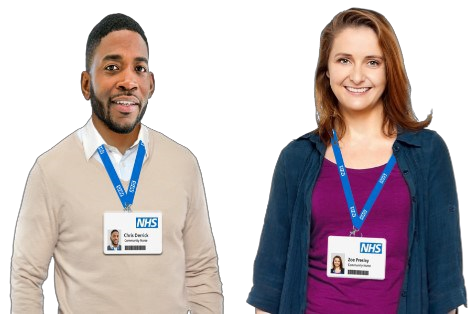 Professionals  There is more information on our social media page: Facebook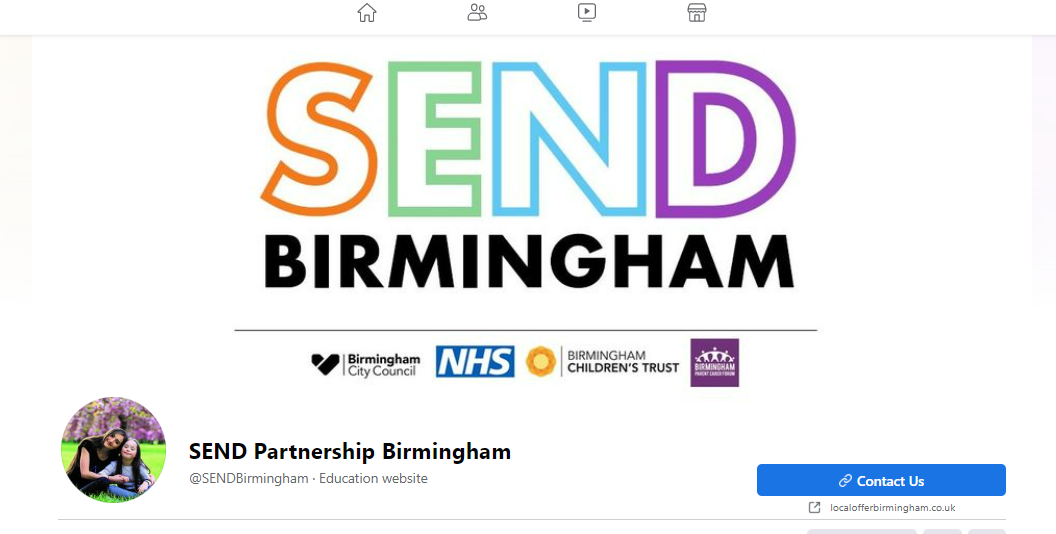 If you have any questions or need any further information: 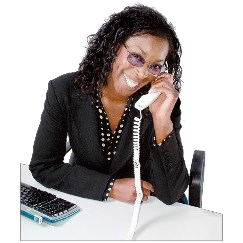 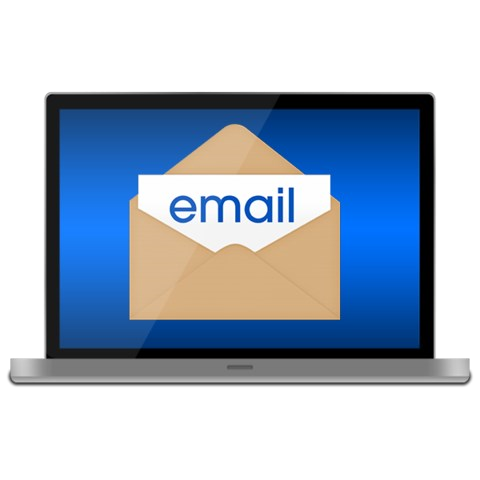 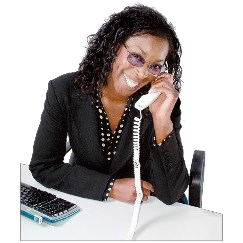 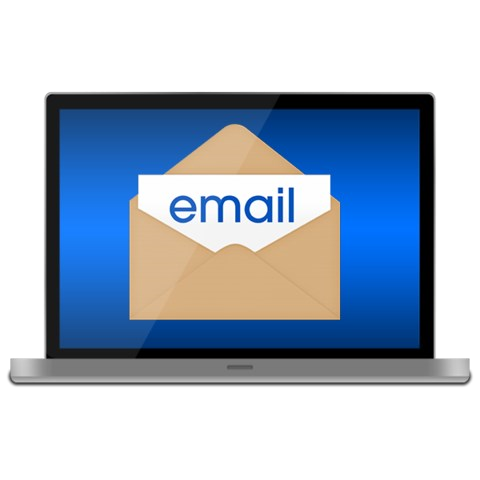 You can email:Parentlinkservice@birmingham.gov.ukYou can phone:0121 303 8461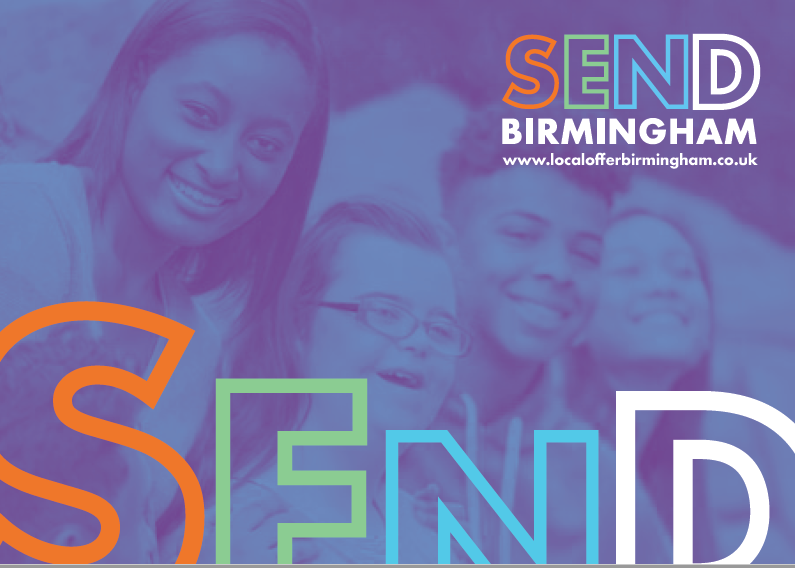 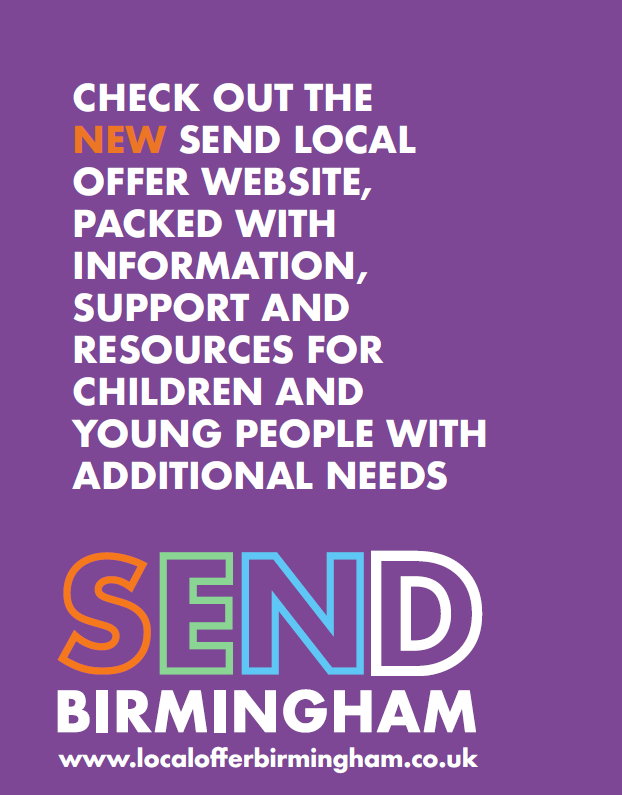 ©Easy Read by ASSIST 01785 356835 Photosymbols licensed  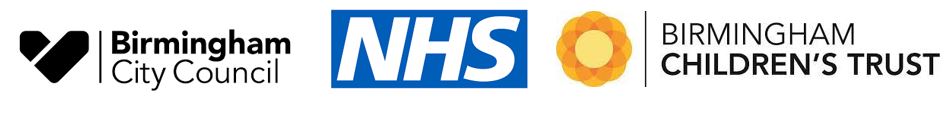 